Visa Status: TouristOBJECTIVE:To apply in an institution aim for a job for continues career improvement to further maximize my skills, knowledge and attitude as a medical practitioner, and to establish a good relationship and commitment in your prominent institution.JOB EXPERIENCE:Rural Health Unit I Nueva Ecija, Philippines (January 6, 2014 to January 9, 2015)          Duties and ResponsibilitiesAdmitting and Receiving of Patient (OPD)Dispensing of medication upon the prescription of the DoctorProvide first aid Care and Independent Nursing CareAssisting for issuing of Medico-legal Certificate  and  Medical Certificate Provide  Maternal and Neonatal Care in Delivery Room (Lying-In-Clinic) Perform circumcision and assisting for suturing of open woundON JOB TRAINING:Provincial Risk Reduction and Management Office - Bulacan Rescue (March-April 2015)Position: EMT-B (Emergency Medical Service)Total Hours of Duty: 200 hoursEDUCATION:Bachelor of Science in Nursing (Tertiary)2009-2013 Metropolitan Medical Center College of Arts, Science and TechnologyResearch title: Satisfaction of elderly patient on the quality of care in Camillus Med Haven nursing home.  Page 1               CERTIFICATION: Certified and Professional Registered NursePRC Registration Number: 0823930Rating: 79.80Certified Intravenous Therapy Nurse accredited by ANSAP DATE OF COMPLETION:  March 11-13, 2014 (Ospital ng Maynila Medical Center, Malate, Manila)Certified Emergency Medical Technician Basic with ASHI’s Wilderness EMT UpgradeCertified Advance Cardiac Life Support  Healthcare Provider accredited by ASHICertified Basic Life Support (CPR and AED) Healthcare Provider accredited by ASHICertified BLS-CPR/AED Course for Healthcare Provider accredited by Philippine Red Cross PERSONAL INFORMATION:Date of Birth:      August 23, 1993Place of Birth:     Nueva EcijaCivil Status:        SingleReligion:              Roman CatholicNationality:         FilipinoHeight:                 5’9”Weight:                61.5 kg. (135.3 lbs)Languages/Dialect Spoken:     American English and Tagalog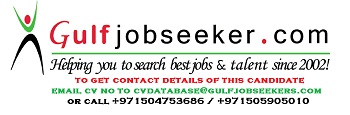 Gulfjobseeker.com CV No: 1468926            ARMOND ACOSTA SEVILLA, BSN RN WWEMT-B Page 2            SEMINARS AND TRAINING ATTENDEDMarch 1, 2015: FIRE SAFETY AND FIRE SUPPRESSION; GOLDEN SUCCESS BUILDING SAMPALOC, MANILAFebruary 28, 2015: BASIC WATER SAFETY; GOLDEN SUCCESS BUILDING SAMPALOC, MANILAFebruary 26, 2015:  EARTHQUAKE AND LANDSLIDE SEARCH AND RESCUE OREINTATION COURSE (ELSAROC) ; GOLDEN SUCCESS BUILDING SAMPALOC, MANILAFebruary 17-21 2015: 40 HOURS WILDERNESS EMS UPRGADE (WEMS) accredited by AMERICAN SAFETY AND HEALTH INSTITUTE (ASHI)February 14 and 23 2015: MEDIC EMERGENCY DEDENSE INITIATIVE COURSE; GOLDEN SUCCESS BUILDING SAMPALOC, MANILAFebruary 13 and 15 2015: BASIC ROPE RESCUE AND RAPPELLIN; GOLDEN SUCCESS BUILDING SAMPALOC, MANILAFebruary 9-12 2015: ADVANCE CARDIAC LIFFE SUPPORT WITH MEGACODE, DIDACTICS, ECG READING AND INTERPRETATION (ACLS) accredited by AMERICAN SAFETY AND HEALTH INSTITUTE (ASHI)February 7, 2015: ASSIST IN INTRAVENOUS AND INTRA-OSSEOUS; GOLDEN SUCCESS BUILDING SAMPALOC, MANILA February 6, 2015: AMBULANCE OPERATION TRAINING; GOLDEN SUCCESS BUILDING SAMPALOC, MANILAJanuary 14, 2015: BASIC LIFE SUPPORT (CPR  and AED) for Healthcare Provider accredited by AMERICAN SAFETY AND HEALTH INSTITUTE (ASHI)December 11-12 2015: BLS-CPR/ AED Course for Healthcare Provider accredited by PHILIPPINE RED CROSS   February 25-28, 2014: BASIC INTRAVENOUS TRAINIING (ANSAP ACCREDITED)April 11, 2014: DOH PROGRAM: MCHN, BEMONC, NATIOANL TB PROGRAM AND FAMILY PLANNING: ROMAN R. BELMONTE SR. 2ND FLR. ZARAGOZA, NUEVA ECIJAOctober 15, 2012: KNOW THYSELF THROUGH SELF AWARENESS FOR GLOBAL COMPETETIVENESS; MMC-CAST, MANILA July 02-06, 2012: Preparatory to ADVANCED CARDIAC LIFE SUPPORT (ACLS)            Nursing Center for Clinical Lab. Experience, Inc, MMC-CAST MANILAFebruary 27- March 1, 2012: Introduction to THREE LEVEL OF INFUSIONTHERAPY  Nursing Center for Clinical Lab. Experience, Inc, MMC-CAST MANILASeptember 19-23, 2011: Introduction to NURSING HOME CARE (GERONTOLOGY)             Nursing Center for Clinical Lab. Experience, Inc, MMC-CAST MANILA        ARMOND ACOSTA SEVILLA BSN, RN, WEMT-B             ARMOND ACOSTA SEVILLA, BSN RN WWEMT-B Page 3